Aufgabe: Ist diese Meldung echt?Weiter unten befindet sich eine News-Meldung über die Wahlen in Genf. Eure Aufgabe in der Gruppe ist, zu entscheiden, ob sie echt ist oder nicht. Dabei kann jedes Detail entscheidend sein. Schreibt Eure Beweise auf der Rückseite auf.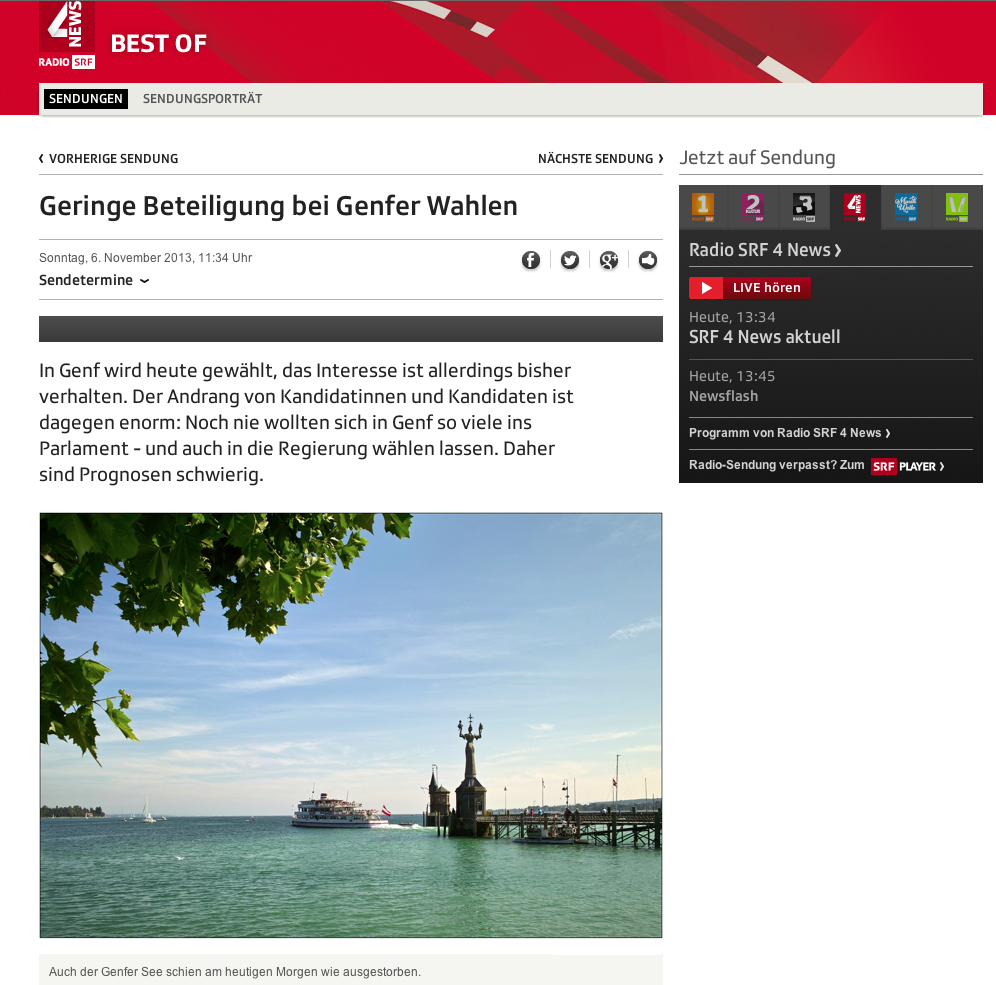 